ATMEL Studio 7 (Variables.asm);PROJECT    :Shiftout (Solution)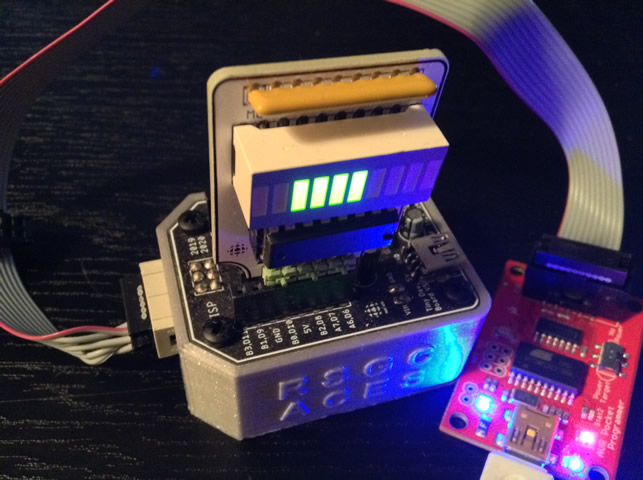 ;PURPOSE    :ICS4U RSGC ACES Project (link below) ;AUTHOR     :C. D'Arcy;DATE       :2020 04 19;DEVICE     :Dolgin Development Platform;MCU        :ATtiny84;COURSE     :ICS4U;STATUS     :Working;REFERENCE  :https://mail.rsgc.on.ca/~cdarcy/Datasheets/doc0856.pdf;NOTES      :http://darcy.rsgc.on.ca/ACES/TEI4M/1920/Tasks.html#shiftout.def        util    = r16       ;utility register.def        value   = r17       ;holds the value to be displayed.def        mask    = r18       ;byte with one set bit to act as a mask.def        dir     = r19       ;shift direction: LSBFIRST:0, MSBFIRST:1.equ        OE      = PA6       ;595 output enable pin.equ        LATCH   = PA7       ;595 latch pin.equ        DATA    = PB2       ;595 data pin.equ        CLOCK   = PB0       ;595 clock pin.equ        n       = 0xF0      ;constant to be presented in binary on the bargraph.equ        LSBFIRST= 0         ;same familiar constants from Arduino days.equ        MSBFIRST= 1         ;ditto; CODE Segment (default).cseg                           ;locate for Code Segment (FLASH) ; ***** INTERRUPT VECTOR TABLE ***********************************************.org        0x0000              ;start of Interrupt Vector Table (IVT) aka. Jump Table    rjmp    reset               ;lowest interrupt address == highest priority!; ***** START OF CODE ********************************************************.org        0x0100              ;well clear of IVTreset:                              ;PC jumps to here (start of code) on reset interrupt    ldi     util,1<<LATCH|1<<OE     ;create an OR'ed flag set for output pins    out     DDRA,util               ;set 'em    ldi     util,1<<DATA|1<<CLOCK   ;create an OR'ed flag set for output pins    out     DDRB,util               ;set 'em;ready to shift n, simply request shift order: either LSBFIRST or MSBFIRST    ldi     dir,MSBFIRST            ;change this manually (M or L)    rcall   shiftout                ;invoke the shiftout functionwait:                               ;done!    rjmp    wait                    ;hold...finishedshiftout:                           ;shifts constant n into MBv3    ldi     mask,0x80               ;assume order is MSBFIRST    sbrs    dir,0                   ;if bit 0 is set, it's MSBFIRST    ldi     mask,0x01               ;OK, it's LSBFIRST so redefine the mask    cbi     PORTA,LATCH             ;pull LATCH pin LOWagain:    cbi     PORTB,CLOCK             ;pull CLOCK pin LOW    ldi     value,n                 ;reload the value to be presented     and     value,mask              ;mask off the target bit    breq    lo                      ;was it 0?    sbi     PORTB,DATA              ;no, so pull DATA pin HIGH    rjmp    clockit                 ;ready to clock the 1lo: cbi     PORTB,DATA              ;else, it was a 0, so pull DATA pin LOWclockit:    sbi     PORTB,CLOCK             ;pull CLOCK pin HIGH; hmmm, must decide what direction to shift the mask...    sbrs    dir,0                   ;if bit 0 is set, it's MSBFIRST    rjmp    shiftLeft               ;OK, it's LSBFIRST    lsr     mask                    ;MSBFIRST so shift the mask right    brne    again                   ;repeat if there are still more bits to stuff in    rjmp    done                    ;we're done, so only one more thing to doshiftLeft:    lsl     mask                    ;LSBFIRST, so shift the mask left    brne    again                   ;repeat if there are still more bits to stuff indone:    sbi     PORTA,LATCH             ;pull LATCH pin HIGH to present internal    ret                             ;finished, return.
Arduino IDE (Variables.S);PROJECT    :Shiftout (Solution);PURPOSE    :Response to 2019-2020 ICS4U Project (link below) ;AUTHOR     :C. D'Arcy;DATE       :2020 04 19;DEVICE     :Dolgin Development Platform;MCU        :ATtiny84;COURSE     :ICS4U;STATUS     :Working// REFERENCE:http://darcy.rsgc.on.ca/ACES/TEI4M/Assembly/AVR8AssemblyLanguage.html// REFERENCE:http://darcy.rsgc.on.ca/ACES/TEI4M/1920/Tasks.html#shiftout#include  <avr/io.h>            //required to reference ports by name (-0x20 offset)#define util   r16              //improve readability with aliases #define value  r17              //alternate register#define mask   r18              //byte with one set bit to act as a mask#define dir    r19              //shift direction: LSBFIRST:0, MSBFIRST:1.equ    OFFSET,   0x20          ;avr-as requires offset address for PORTS      .equ    PRTA,     PORTA-OFFSET  ;0x3B – 0x20 = 0x1B.equ    DRA,      DDRA-OFFSET   ;0x3A – 0x20 = 0x1A.equ    PRTB,     PORTB-OFFSET  ;0x38 – 0x20 = 0x1A.equ    DRB,      DDRB-OFFSET   ;0x37 – 0x20 = 0x17.equ    OE,       PA6           ;595 output enable pin.equ    LATCH,    PA7           ;595 latch pin.equ    DATA,     PB2           ;595 data pin.equ    CLOCK,    PB0           ;595 clock pin.equ    n,        0xF0          ;constant to be presented in binary on the bargraph   .equ    LSBFIRST, 0             ;same familiar constants from Arduino days.equ    MSBFIRST, 1             ;ditto; CODE Segment (default) .text                           ;locate for Code Segment (FLASH) ; ***** INTERRUPT VECTOR TABLE ***********************************************.org    0x0000                  ;start of Interrupt Vector Table (IVT) aka. Jump Table    rjmp     main               ;lowest interrupt address == highest priority!; ***** START OF CODE ********************************************************.org    0x0100                  ;well clear of IVT.global mainmain:   ldi     util,1<<LATCH|1<<OE  ;create an OR'ed flag set for output pins      out     DRA,util             ;set 'em   ldi     util,1<<DATA|1<<CLOCK;create an OR'ed flag set for output pins   out     DRB,util             ;set 'em;ready to shift n, simply request shift order: either LSBFIRST or MSBFIRST   ldi     dir,MSBFIRST         ;change this manually (M or L)   rcall   shiftout             ;invoke the shiftout functionwait:                           ;done.   rjmp    wait                 ;hold...finished!shiftout:                       ;shifts constant n into MBv3   ldi     mask,0x80            ;assume order is MSBFIRST   sbrs    dir,0                ;if bit 0 is set, it's MSBFIRST   ldi     mask,0x01            ;OK, it's LSBFIRST so redefine the mask   cbi     PRTA,LATCH           ;pull LATCH pin LOWagain:   cbi     PRTB,CLOCK           ;pull CLOCK pin LOW   ldi     value,n              ;reload the value to be presented    and     value,mask           ;mask off the target bit   breq    lo                   ;was it 0?   sbi     PRTB,DATA            ;no, so pull DATA pin HIGH   rjmp    clockit              ;ready to clock the 1lo:    cbi     PRTB,DATA            ;else, it was a 0, so pull DATA pin LOWclockit:   sbi     PRTB,CLOCK           ;pull CLOCK pin HIGH;hmmm, must decide what direction to shift the mask...   sbrs    dir,0                ;if bit 0 is set, it's MSBFIRST   rjmp    shiftLeft            ;OK, it's LSBFIRST   lsr     mask                 ;MSBFIRST so shift the mask right   brne    again                ;repeat if there are still more bits to stuff in   rjmp    done                 ;we're done, so only one more thing to doshiftLeft:   lsl     mask                 ;LSBFIRST, so shift the mask left   brne    again                ;repeat if there are still more bits to stuff indone:   sbi     PRTA,LATCH           ;pull LATCH pin HIGH to present 595's internal latches on output pins   ret                          ;finished, return.